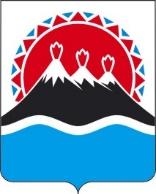 П О С Т А Н О В Л Е Н И ЕПРАВИТЕЛЬСТВАКАМЧАТСКОГО КРАЯг. Петропавловск-КамчатскийПРАВИТЕЛЬСТВО ПОСТАНОВЛЯЕТ:Внести в постановление Правительства Камчатского края от 26.06.2017 № 244-П «Об основных функциях и полномочиях специализированных организаций по привлечению инвестиций и работе с инвесторами в Камчатском крае, а также порядке их взаимодействия с исполнительными органами государственной власти Камчатского края» следующие изменения:Название изложить в следующей редакции: «Об основных функциях и полномочиях специализированных организаций по привлечению инвестиций и работе с инвесторами в Камчатском крае, а также порядке их взаимодействия с исполнительными органами Камчатского края»;Преамбулу изложить в следующей редакции:«В соответствии с Законом Камчатского края от 19.12.2022 года № 162 
«О государственной поддержке инвестиционной деятельности в Камчатском крае»;В пунктах 5, 10, 13 части 2 приложения 1 исключить слова «государственной власти»;Название приложения 2 изложить в следующей редакции: «Порядок взаимодействия специализированных организаций по привлечению инвестиций и работе с инвесторами в Камчатском крае с исполнительными органами Камчатского края»;В части 1 приложения 2 исключить слова «государственной власти»;В части 2 приложения 2 исключить слова «государственной власти»;В части 3 приложения 2 слова «Министерство инвестиций и предпринимательства Камчатского края» заменить на «Министерство экономического развития Камчатского края».Настоящее постановление вступает в силу после дня его официального опубликования.[Дата регистрации]№[Номер документа]О внесении изменений в постановление Правительства Камчатского края от 26.06.2017 
№ 244-П «Об основных функциях и полномочиях специализированных организаций по привлечению инвестиций и работе с инвесторами в Камчатском крае, а также порядке их взаимодействия с исполнительными органами государственной власти Камчатского края»Председатель Правительства Камчатского края[горизонтальный штамп подписи 1]Е.А. Чекин